Фізико-географічне  положення  села  Боложівка.Село  Боложівка  Шумського  району  Тернопільської  області  розташоване  у  північно-східній частині  області.  З  північного сходу,  сходу  і  південного  сходу  воно  межує  із  землями  Білогірського  району  Хмельницької  області,  з  південного заходу, заходу – із  землями  с. Бриків  Шумського  району,  а  з північного заходу  - із  землями  с. Сураж  цього  ж  району.Найближча  відстань до  залізниці  25км  -  станція  Суха  Воля  Білогірського  району  Хмельницької  області,  із  якою  село  не  має ніяких  зв’язків  через  бездоріжжя.Із  районним  центром  село сполучене  шосейно-асфальтовою дорогою  (відстань  10км).  До  Тернополя  відстань  становить 120км,  до  м. Кременець  - 50км.В  цілому  ж географічне  положення  с. Боложівка  малосприятливе  для встановлення  економічних  зв’язків  із  іншими   регіонами,  особливо  із найближчим  сусідом  - Хмельницькою  областю  через  відсутність  відповідних  автошляхів і  далеким  розміщенням  від  великих  промислово розвинених  міст.В  2005  році  даний  населений  пункт  силами  жителів  села  та  при допомозі  газового  господарства  області  був  газифікований.  На  теперішній  час  в  селі  працює  загальноосвітня  школа  І – ІІ  ступенів,  сільська  рада,  медпункт,   пошта,  дві  торговельні  точки. Більшість  працездатного  населення  безробітна,  частина  з  яких  займаються  сезонними  заробітками.Природні  умови  та  ресурси  села.Тектонічна  та  геологічна  будова,  форми  рельєфу.Територія  с. Боложівка  займає  північну частину  Волино - Подільської  височини.  Вона  являє  собою  хвилясте  плато,  яке  розділяється  річкою Кумою,  що  тече  зі  сходу  на захід,  на дві  великі  тераси:  північну  та   південну.  Обидві  ці  тераси  порізані балками,  які  тягнуться  до  долини  р. Кума. Ці  балки  розгалужуються  на  ряд  відрогів,  внаслідок  чого  рельєф  ускладнюється,  утворюючи  яружно-балкову   геоморфологічну  структуру. Напрямок  схилів  та  їх  нахил  різні.  Схили  південної  та  південно-західної  експозиції  мають  випукло-ввігнуту  форму  з  кутом  нахилу  21 – 300.  Схили  протилежної  експозиції  більш  пологі,  крутизна  досягає  до  20м,  відносні  висоти  становлять  до  50м,  абсолютна  висота  близько 300м  над  рівнем моря.Докембрійський  кристалічний  фундамент   (Волино-Подільська  плита)  перекритий  потужною  товщею  осадових  відкладів.  На  докембрійських  породах  в  межах  плити  залягають  архейські  та  нижньопалеозойські  відклади,  які  в  свою чергу  перекриті  верхньокрейдовими, представлені  мергелями,  вапняками  та  глинами. Вся  товща  порід  у  межах  плити  перекрита  антропогеновими  відкладами:   пісками,  супісками,  суглинками,  глинами  та  торфом.   Корисні копалини  представлені  пісками,  глинами,  торфом.Наше  село знаходиться  в  межах  південно-західних  відрогів  Східно-Європейської  рівнини, на  стику  Волинської  та  Подільської  височин.Кліматичні  умови.Клімат на території села  помірно  континентальний. Середньомісячна  і  річна  температури  повітря  характеризуються  такими  показниками:   середньорічна  температура  повітря  становить  7,50С  з  коливанням  по  місяцях  від -4,50С  до  18,80С.  Найхолодніший  місяць  -  січень. Незважаючи  на  те,  що середньомісячна  температура  січня -4,50С  морозу, проте  інколи  температура  повітря  знижується  до -30,90С.  Бувають  випадки,  що температура  повітря  піднімається  до 10,20С  тепла  (коли  проникають  тропічні  повітряні  маси).  Отже, зима  прохолодна з  частими  відлигами.  Морози  нижче  -200С  тривають  недовго,  після  чого  температура  підвищується,  падає  мокрий сніг.Найтепліший  місяць  липень,  середньомісячна  температура   +18,80С.  В  загальному  літо  тепле,  абсолютний  максимум -  +37,30С  тепла.  Найвищі  температури  повітря  припадають на  період  наливання  та  визрівання  зернових  та  ярих  культур.Сума  річних  опадів становить  640мм.  Основна їх  маса  випадає в  теплий  період  з  квітня  по  листопад,  що  сприяє  вирощуванню  високих  врожаїв  всіх  сільськогосподарських  культур,  які  культивуються  в даному  районі.Сніговий  покрив  незначний.  Найбільш   снігу  буває  в  лютому  місяці  (доходить  до  24см).  В  останній  декаді  березня  місяця  сніговий  покрив, як  правило,  зникає.  Середня  тривалість  вегетаційного періоду  становить  195 – 200 днів.  Період інтенсивної  вегетації  починається  тоді,  коли  середньодобові  температури  вищі  10 – 120С.  Дощі,  які  випадають  влітку,  мають  і  зливовий  характер, інколи  випадає  град,  що  завдає великої  шкоди сільському господарству.Поверхневі води.Через  територію села  протікає  річка  Кума,  яка   живиться підземними  водами  і опадами  (тип  живлення  - мішаний). Річка  протікає  в  західному  напрямку.  Впадає  у  річку  Вілія,  що  є  притокою  Горині,  яка  в  свою чергу  -  притока  Прип’яті,  а  та  -  права  найбільша  притока  Дніпра.  Таким  чином,  річка  Кума  належить  до басейну   р. Дніпро.  Найбільший  рівень  води  в  ній  весною,  коли  інтенсивно  тануть  сніги,  річка  розливається,  виходить  з  берегів (наступає  повінь).  Річка  міліє  взимку (наступає  межень).  При  низьких  температурах  покривається  льодом.  Річкова  долина  місцями  заболочена,  грунтові  води  в  ній  знаходяться  на  глибині  1 – 2  м.  В  результаті  меліорації,  проведеної в  кінці  70-х  років  ХХст.,  рівень  грунтових  вод  значно  знизився.  На  плато  підґрунтові  води  лежать  на  глибині  8 – 10м   на  північній  терасі  річки,  та  10 -12м  на  південній.  Грунтові  води  прісні  карбонатні.В  долині  річки Кума  зустрічається  нутрія,  рідше  - видра. В  ставу  водяться  карпи,  окуні,  плітки, коропи,  велика  кількість  жаб.  На  ставок  весною  прилітають  водо плаваючі  птахи:  дикі  качки  та  лебеді.Грунти.На  території  села,  майже  на  всій  її  площі  грунтотвірною  породою  є  лес, на  берегах  і в  межах   русла   річки  Кума   віднайдені  алювіальні  відклади  -  продукт  діяльності  річки  Кума.  В  результаті  грунтового  обстеження  на  території  села  виділені  такі  грунти:-чорноземи  глибокі  малогумусні  (розповсюджені  в  північно-східній  і  південно-західній  частині  села).  Утворилися  в  результаті  дернового  процесу  ґрунтоутворення,  який  проходив  при  участі   лугово-степової  рослинності;-опідзолені  грунти  (займають  значну   частину  території села).  Процес  опідзолення    цих    грунтів   проходив  під  впливом  лісової  рослинності  в  умовах  помірно-теплого  і  зволоженного  клімату  на  карбонатних  породах;-чорноземи  опідзолені (розповсюджені  в  північно-східній  і  південно-східній  частині  села).  В  утворенні  цих  грунтів  брали  участь  як  дерновий  чорноземний  процес,  так  і  підзолистий,  який  розвивався  під  впливом  лісу,  що  наступав  на  степ.  Отже,  вони  поєднують  в  собі  ознаки  чорноземів  і  опідзолених  грунтів;-темно-сірі  опідзолені  грунти  (розповсюджені  невеликими  масивами  у  південно-східній  і  північно-східній  частині  землекористування);-сірі  опідзолені  грунти  (залягають  невеликими  масивами  у  північній  частині  села).  Ці  грунти  за  своїми  зовнішніми  ознаками  дуже  подібні  до  підзолистих,    які  утворилися  під  впливом  лісу,  що  наступав  на  степ.  Проте  від  них  краще  розвиненим   гумусовим  горизонтом  і  менш  виявленими  ознаками  підзолитості;-лучні  грунти  (поширені  по  долині річки  і  по  дну  балок).  Утворилися  вони  на  алювіально-делювіальних відкладах,  внаслідок  дернового  процесу  ґрунтоутворення,  в  умовах  близького  залягання  підґрунтових  вод. Сприятливі  умови  для  розвитку  лугової рослинності  сприяли   нагромадженню  гумусу  в  їх  товщі;-торфовища  і  торфо-болотні  грунти   утворилися  внаслідок  болотної  стадії  дернового  процесу ґрунтоутворення.  Ці  грунти  являються  основою  заплавних  грунтів.В  основному  грунти  сприятливі  для  вирощування  сільськогосподарських  культур,  які  культивуються  в  даному  регіоні.  Проте,  для  покращення  їх родючості  необхідно  неухильно  дотримуватись  культури  землеробства  та  обробітку  грунту;  вносити  в  них  мінеральні  та  органічні  добрива.  Так,  для  покращення  структури  грунтів  потрібно  висівати  багаторічні  трави,  зокрема  конюшину  і  спаржет,  які  дають  високі  врожаї  в  даних  грунтово-кліматичних  умовах,  обробіток  проводити  при  повній  рекультивації  грунти.  З  мінеральних  добрив  найбільш  ефектним  є  азотні,  фосфорні  та  калійні.  Як  органічні  добрива  потрібно  вносити  торфокрошку  та  гній.Внаслідок  достатньої  кількості  опадів і  дуже   розчленованого  рельєфу,  грунти  даної  території,  за  винятком  балок,  носять  еродований  характер.  Вони  займають  вершини  вододілів,  схили  різних  експозицій  і  мають  різний  ступінь  злитості.  Всі  вони  потребують  в  різній  мірі  засобів  боротьби  з  ерозією,  а  саме  оранку  і  посів  потрібно  проводити  поперек  схилів,  широко  застосовувати  перехресний  і  вузькорядний  посів,  при   якому  культурні  рослини  рівномірно  покривають  грунт  та  краще  захищають  його  від  вітрової  та  водної  ерозій.  Цінним  земельним  фондом  є тофовища  і  торфо-болотні  грунти,  в  яких  поживні  речовини  зв’язані  в  органічних  формах,  що  при  осушенні  можна  використовувати  під  городні  культури.  В  цілому  ж,  важливою  проблемою  використання  природних  ресусів  села  є  охорона  земельного  фонду  села  як  одного  із  найважливіших  природних  ресурсів,  охорона  вод,  повітря,  лісу,  лугу,  заліснення  ярів  як  метод боротьби  із  водною  ерозією.Природно-територіальний    комплекс.  Рослинний   та   тваринний світ.Територія  села  знаходиться  в  межах  лісостепової  зони  (на  межі  з  Поліссям).  Ландшафт  і  грунтове  покриття  земельного  масиву  є  характерним  для  лісостепу,  і  наявність  значної  кількості  балок  з  опідзоленими  грунтами  підтверджується  хвилястим  рельєфом.В  минулому  вся  територія  села  була  вкрита  дубово-грабовим  лісом.  Тепер,  внаслідок  діяльності людини,  майже  на  всій  території  землекористування  ліс вирубаний. В  основному  поля  зайняті  культурною  рослинністю.  Природна  рослинність  збереглася  на  крутих  схилах,  на  дні  балок  і  на  лугах.  Серед  цієї  рослинності  переважають:  тонконіг, стоколос,  тимофіївка,  пирій,  м’ята,  жовтець,  подорожник  ланцетовидний,  дика  морква,  конюшина біла.  На  полях  серед  культурної рослинності,  поширені  такі  бур’яни:  ромашка  не пахуча,  волошка  синя,  лобода,  хвощ  польовий, щавель  кінський  та  ін..Тваринний  світ  порівняно  бідний.  Найбільш  поширені гризуни,  переважно  миші,  рідше  зустрічаються  зайці.  В  лісах  водяться  лисиці,  часом  лосі,  вовки.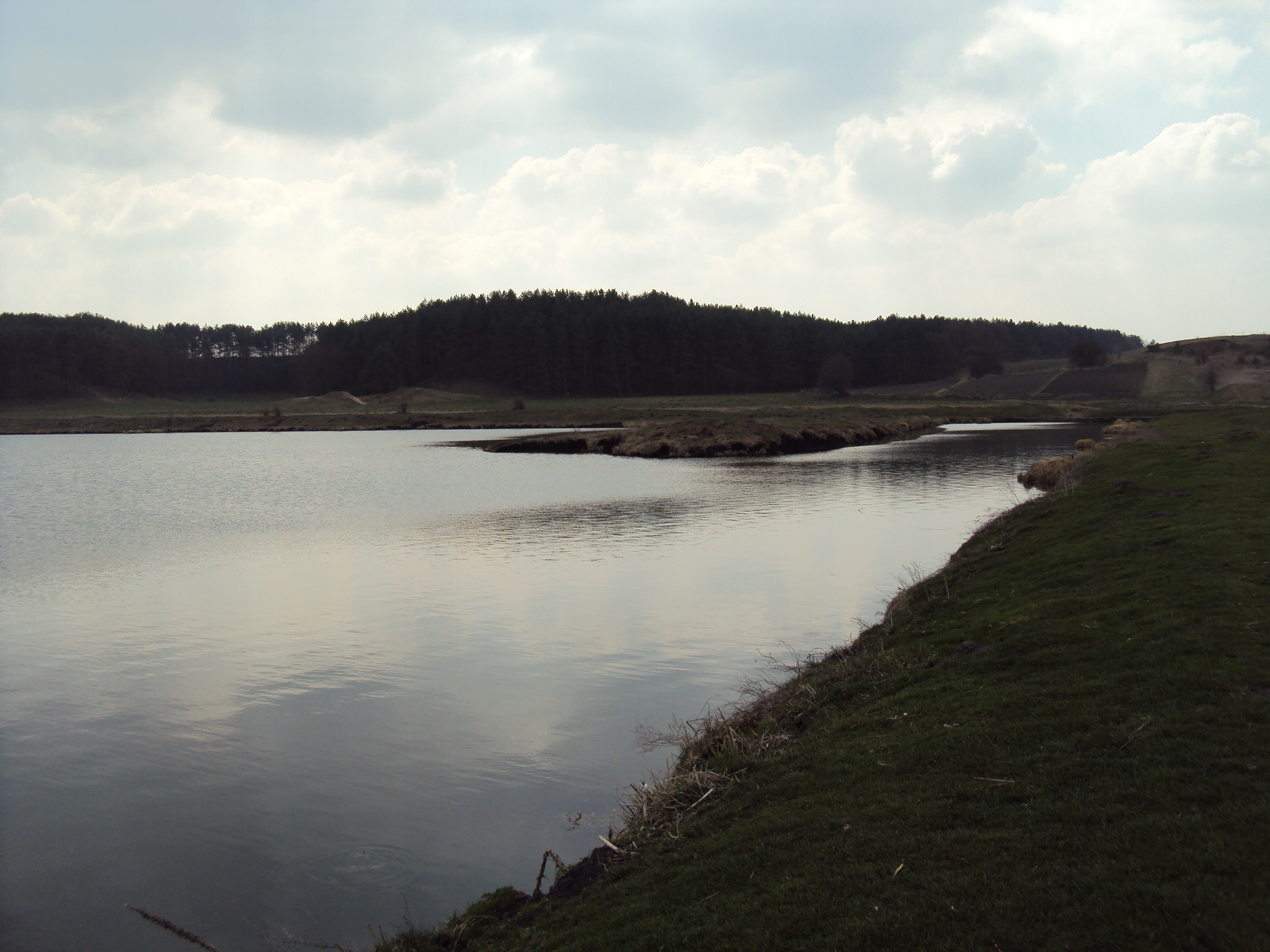 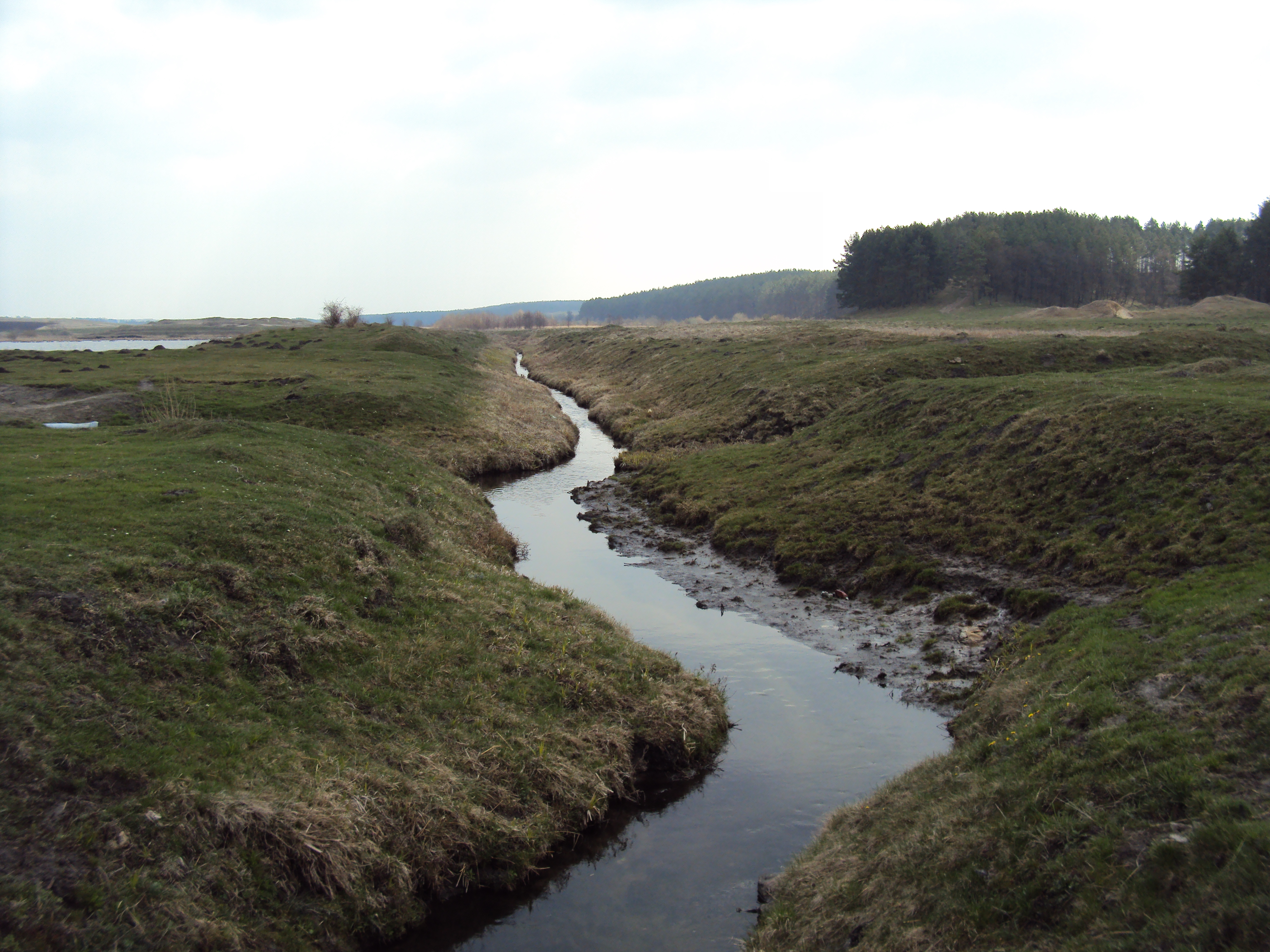 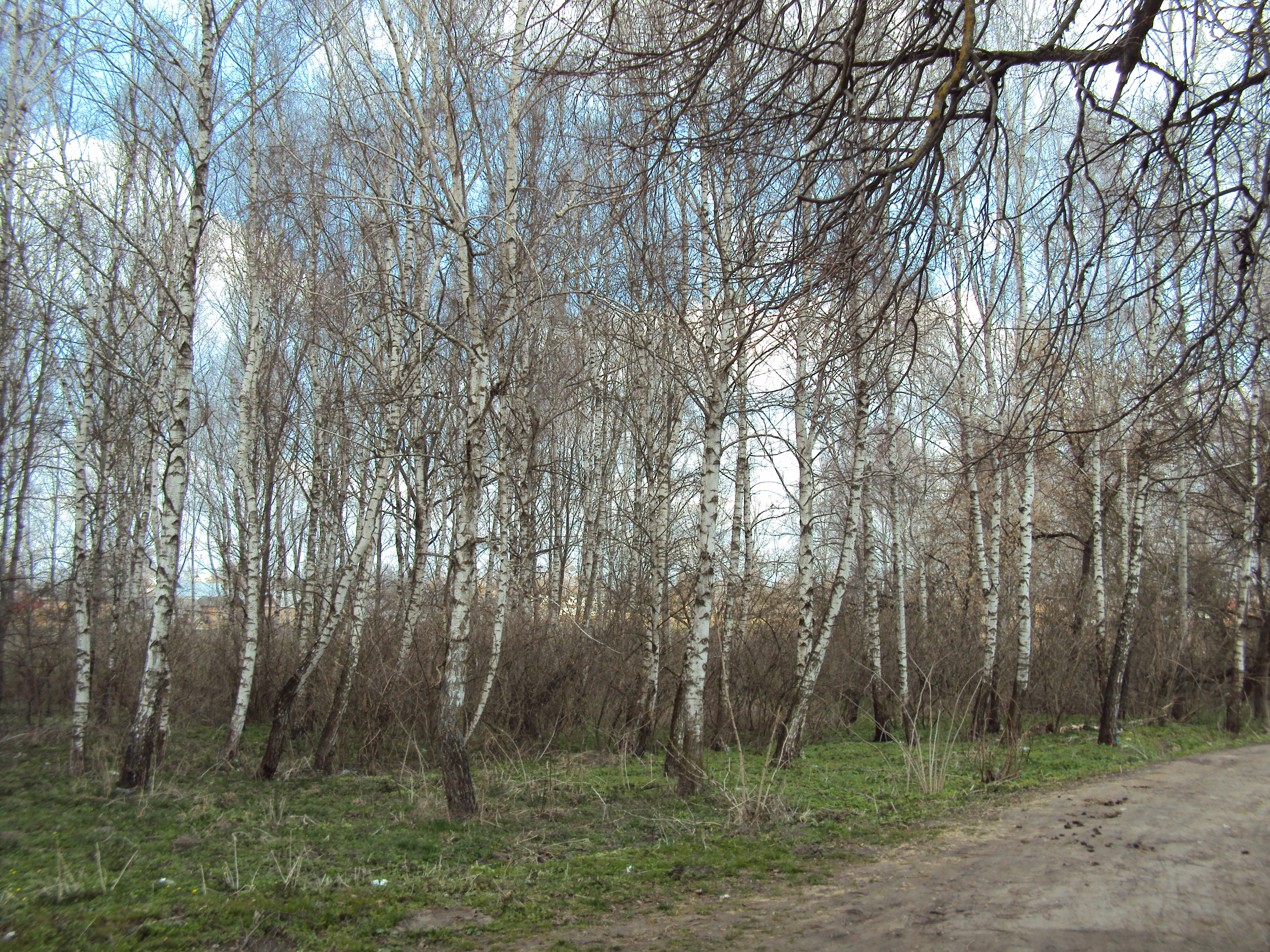 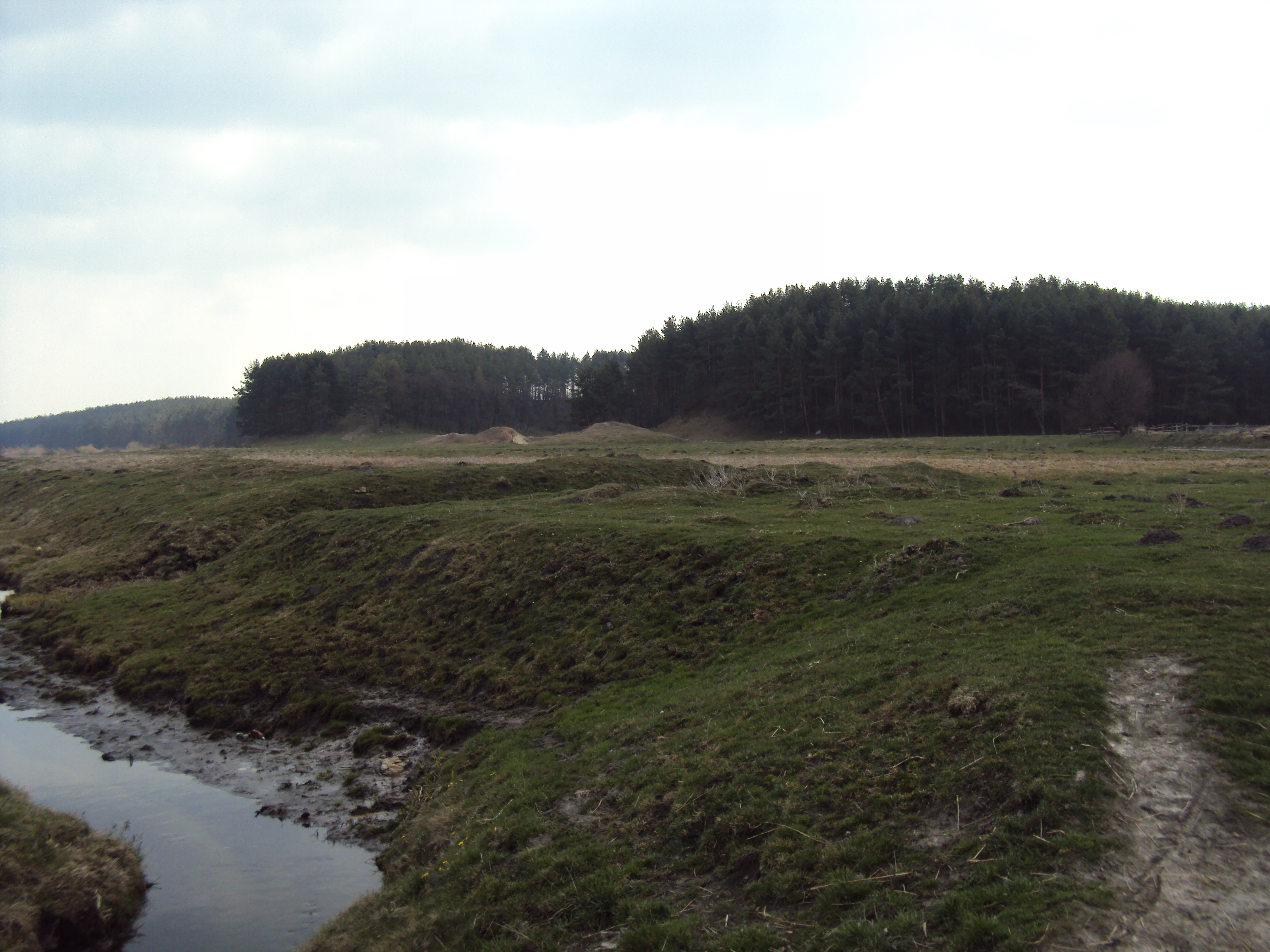 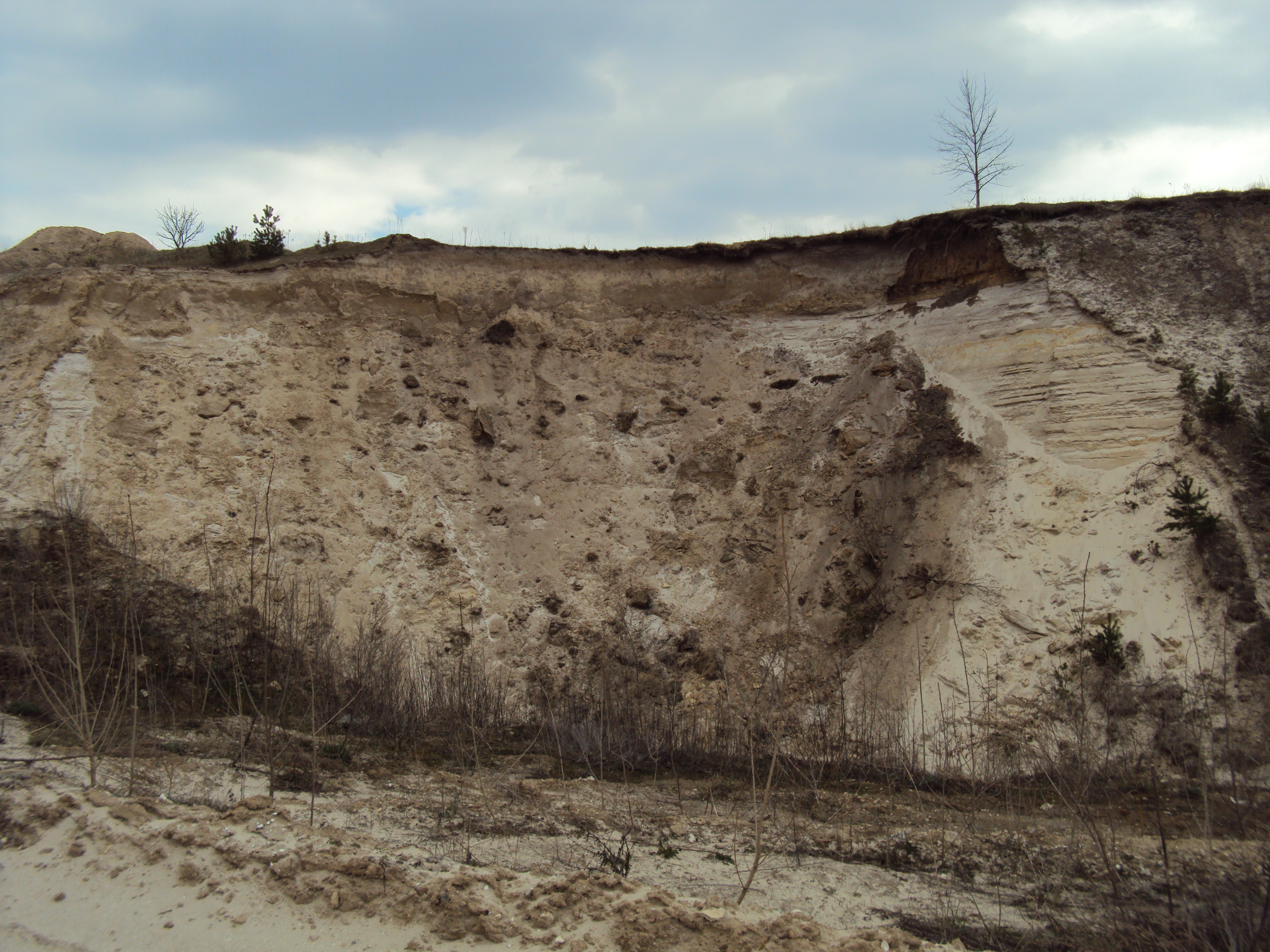 